INTERNATIONAL FEDERATIONICESTOCKSPORT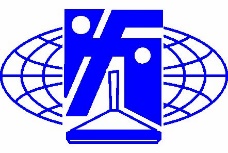 INTERNATIONAL FEDERATIONICESTOCKSPORT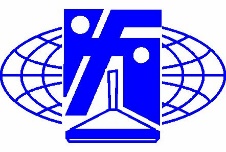 Geschäftsstelle: Käthe-Kollwitz-Str. 23, 68169 Mannheim,  0621-3068686E-Mail: info@icestocksport.com	www.icestocksport.comBußgeld nach IER-ISPO § 124(nicht vorgelegter Spielerpass)10,-- EUR Verein – Mannschaft:  .............................................................................. Spielername:  .................................................................................................... Wettbewerb:  ...................................................................................................... Ort:  ............................................................................................................................... Datum:  ..................................................................................................................... Schiedsrichter:  ...............................................................................................Stand: 01.10.2018Geschäftsstelle: Käthe-Kollwitz-Str. 23, 68169 Mannheim,  0621-3068686E-Mail: info@icestocksport.com	www.icestocksport.comBußgeld nach IER-ISPO § 124(nicht vorgelegter Spielerpass)10,-- EUR Verein – Mannschaft:  .............................................................................. Spielername:  .................................................................................................... Wettbewerb:  ...................................................................................................... Ort:  ............................................................................................................................... Datum:  ..................................................................................................................... Schiedsrichter:  ...............................................................................................Stand: 01.10.2018Geschäftsstelle: Käthe-Kollwitz-Str. 23, 68169 Mannheim,  0621-3068686E-Mail: info@icestocksport.com	www.icestocksport.comBußgeld nach IER-ISPO § 124(nicht vorgelegter Spielerpass)10,-- EUR Verein – Mannschaft:  .............................................................................. Spielername:  .................................................................................................... Wettbewerb:  ...................................................................................................... Ort:  ............................................................................................................................... Datum:  ..................................................................................................................... Schiedsrichter:  ...............................................................................................Stand: 01.10.2018Geschäftsstelle: Käthe-Kollwitz-Str. 23, 68169 Mannheim,  0621-3068686E-Mail: info@icestocksport.com	www.icestocksport.comBußgeld nach IER-ISPO § 124(nicht vorgelegter Spielerpass)10,-- EUR Verein – Mannschaft:  .............................................................................. Spielername:  .................................................................................................... Wettbewerb:  ...................................................................................................... Ort:  ............................................................................................................................... Datum:  ..................................................................................................................... Schiedsrichter:  ...............................................................................................Stand: 01.10.2018